Опросный лист для выбора радарного уровнемера УР-31Общая информацияОбщая информацияОбщая информацияОбщая информацияОбщая информацияОбщая информацияОбщая информацияОбщая информацияОбщая информацияПредприятие*:Предприятие*:Предприятие*:Предприятие*:Предприятие*:Дата заполнения: Дата заполнения: Дата заполнения: Дата заполнения: Контактное лицо*: Контактное лицо*: Контактное лицо*: Контактное лицо*: Контактное лицо*: Тел/факс*:  Тел/факс*:  Тел/факс*:  Тел/факс*:  Адрес: Адрес: Адрес: Адрес: Адрес: Е-mail: Е-mail: Е-mail: Е-mail: Опросный лист №Опросный лист №Опросный лист №Опросный лист №Позиция по проекту: Позиция по проекту: Позиция по проекту: Позиция по проекту: Количество*: Параметры средыПараметры средыПараметры средыПараметры средыПараметры средыПараметры средыПараметры средыПараметры средыПараметры средыРабочая среда*ЖидкостьСыпучая средаОписание среды:  .ПыльИспарение—ЖидкостьСыпучая средаОписание среды:  .ПыльИспарение—ЖидкостьСыпучая средаОписание среды:  .ПыльИспарение—ЖидкостьСыпучая средаОписание среды:  .ПыльИспарение—ЖидкостьСыпучая средаОписание среды:  .ПыльИспарение—ЖидкостьСыпучая средаОписание среды:  .ПыльИспарение—ЖидкостьСыпучая средаОписание среды:  .ПыльИспарение—ЖидкостьСыпучая средаОписание среды:  .ПыльИспарение—Рабочая среда*Температура среды: мин …макс Температура среды: мин …макс Температура среды: мин …макс Температура среды: мин …макс Температура среды: мин …макс Температура среды: мин …макс Температура среды: мин …макс Температура среды: мин …макс Рабочая среда*Давление среды: мин ,  раб , макс .МПабаркгс/см2Давление среды: мин ,  раб , макс .МПабаркгс/см2Давление среды: мин ,  раб , макс .МПабаркгс/см2Давление среды: мин ,  раб , макс .МПабаркгс/см2Давление среды: мин ,  раб , макс .МПабаркгс/см2Давление среды: мин ,  раб , макс .МПабаркгс/см2Давление среды: мин ,  раб , макс .МПабаркгс/см2Давление среды: мин ,  раб , макс .МПабаркгс/см2Параметры внешней средыПараметры внешней средыПараметры внешней средыПараметры внешней средыПараметры внешней средыПараметры внешней средыПараметры внешней средыПараметры внешней средыПараметры внешней средыКлиматическое исполнение*Температура: мин …макс Температура: мин …макс Температура: мин …макс Температура: мин …макс Температура: мин …макс Температура: мин …макс Температура: мин …макс Температура: мин …макс Степень защиты от пыли и влагиIP .IP .IP .IP .IP .IP .IP .IP .Параметры уровнемераПараметры уровнемераПараметры уровнемераПараметры уровнемераПараметры уровнемераПараметры уровнемераПараметры уровнемераПараметры уровнемераПараметры уровнемераВид исполнения*Вид исполнения*ОбщепромышленноеВзрывонепроницаемая оболочка Exd (1Ех d IIС T5 Gb Х)Атомное, 4 класс (повышенной надёжности)ОбщепромышленноеВзрывонепроницаемая оболочка Exd (1Ех d IIС T5 Gb Х)Атомное, 4 класс (повышенной надёжности)ОбщепромышленноеВзрывонепроницаемая оболочка Exd (1Ех d IIС T5 Gb Х)Атомное, 4 класс (повышенной надёжности)ОбщепромышленноеВзрывонепроницаемая оболочка Exd (1Ех d IIС T5 Gb Х)Атомное, 4 класс (повышенной надёжности)ОбщепромышленноеВзрывонепроницаемая оболочка Exd (1Ех d IIС T5 Gb Х)Атомное, 4 класс (повышенной надёжности)Рабочий диапазон уровня*Рабочий диапазон уровня* мм.(высота резервуара в диапазоне от 500 до 20000 мм) мм.(высота резервуара в диапазоне от 500 до 20000 мм) мм.(высота резервуара в диапазоне от 500 до 20000 мм) мм.(высота резервуара в диапазоне от 500 до 20000 мм) мм.(высота резервуара в диапазоне от 500 до 20000 мм) мм.(высота резервуара в диапазоне от 500 до 20000 мм) мм.(высота резервуара в диапазоне от 500 до 20000 мм)Модификация*Модификация*М1 Исполнение антенны Ду 50  (-40…+60 °С)М2 Исполнение антенны Ду 100 (-40…+60 °С)М3 Исполнение антенны Ду 150 (-40…+60 °С)М4 Исполнение антенны Ду 50 с нижней площадкой.(-40…+90 °С)М5 Исполнение антенны Ду 100 с нижней площадкой.(-40…+90 °С)М1 Исполнение антенны Ду 50  (-40…+60 °С)М2 Исполнение антенны Ду 100 (-40…+60 °С)М3 Исполнение антенны Ду 150 (-40…+60 °С)М4 Исполнение антенны Ду 50 с нижней площадкой.(-40…+90 °С)М5 Исполнение антенны Ду 100 с нижней площадкой.(-40…+90 °С)М1 Исполнение антенны Ду 50  (-40…+60 °С)М2 Исполнение антенны Ду 100 (-40…+60 °С)М3 Исполнение антенны Ду 150 (-40…+60 °С)М4 Исполнение антенны Ду 50 с нижней площадкой.(-40…+90 °С)М5 Исполнение антенны Ду 100 с нижней площадкой.(-40…+90 °С)М1 Исполнение антенны Ду 50  (-40…+60 °С)М2 Исполнение антенны Ду 100 (-40…+60 °С)М3 Исполнение антенны Ду 150 (-40…+60 °С)М4 Исполнение антенны Ду 50 с нижней площадкой.(-40…+90 °С)М5 Исполнение антенны Ду 100 с нижней площадкой.(-40…+90 °С)М1 Исполнение антенны Ду 50  (-40…+60 °С)М2 Исполнение антенны Ду 100 (-40…+60 °С)М3 Исполнение антенны Ду 150 (-40…+60 °С)М4 Исполнение антенны Ду 50 с нижней площадкой.(-40…+90 °С)М5 Исполнение антенны Ду 100 с нижней площадкой.(-40…+90 °С)М1 Исполнение антенны Ду 50  (-40…+60 °С)М2 Исполнение антенны Ду 100 (-40…+60 °С)М3 Исполнение антенны Ду 150 (-40…+60 °С)М4 Исполнение антенны Ду 50 с нижней площадкой.(-40…+90 °С)М5 Исполнение антенны Ду 100 с нижней площадкой.(-40…+90 °С)М1 Исполнение антенны Ду 50  (-40…+60 °С)М2 Исполнение антенны Ду 100 (-40…+60 °С)М3 Исполнение антенны Ду 150 (-40…+60 °С)М4 Исполнение антенны Ду 50 с нижней площадкой.(-40…+90 °С)М5 Исполнение антенны Ду 100 с нижней площадкой.(-40…+90 °С)Материал уплотненияМатериал уплотненияБез уплотнения Паронитовое уплотнение  ПМБ Фторопластовое уплотнение  Ф4Фторопластовое изолирующее окно Ф4 (для модификации М5)Без уплотнения Паронитовое уплотнение  ПМБ Фторопластовое уплотнение  Ф4Фторопластовое изолирующее окно Ф4 (для модификации М5)Без уплотнения Паронитовое уплотнение  ПМБ Фторопластовое уплотнение  Ф4Фторопластовое изолирующее окно Ф4 (для модификации М5)Без уплотнения Паронитовое уплотнение  ПМБ Фторопластовое уплотнение  Ф4Фторопластовое изолирующее окно Ф4 (для модификации М5)Без уплотнения Паронитовое уплотнение  ПМБ Фторопластовое уплотнение  Ф4Фторопластовое изолирующее окно Ф4 (для модификации М5)Без уплотнения Паронитовое уплотнение  ПМБ Фторопластовое уплотнение  Ф4Фторопластовое изолирующее окно Ф4 (для модификации М5)Без уплотнения Паронитовое уплотнение  ПМБ Фторопластовое уплотнение  Ф4Фторопластовое изолирующее окно Ф4 (для модификации М5)Электрическое присоединение**Электрическое присоединение**Кабельный ввод:2—      PGM   КВМ-15(16)    КВП-16  К-13  КБ-13    КБ-17    КТ-1/2  КТ-3/4  КВМ-15Вн  КВМ-16ВнКабельный ввод:2—      PGM   КВМ-15(16)    КВП-16  К-13  КБ-13    КБ-17    КТ-1/2  КТ-3/4  КВМ-15Вн  КВМ-16ВнКабельный ввод:2—      PGM   КВМ-15(16)    КВП-16  К-13  КБ-13    КБ-17    КТ-1/2  КТ-3/4  КВМ-15Вн  КВМ-16ВнКабельный ввод:2—      PGM   КВМ-15(16)    КВП-16  К-13  КБ-13    КБ-17    КТ-1/2  КТ-3/4  КВМ-15Вн  КВМ-16ВнКабельный ввод (Общепром, А)Кабельный ввод (Общепром, А)Кабельный ввод (Общепром, А)Электрическое присоединение**Электрическое присоединение**  Заглушка BLOCK  20 KHK Ni BLOCK  20 KHН Ni BLOCK  20 KБУ Ni BLOCK  20 KНХ Ni BLOCK  20 KНТ Ni BLOCK  20s KMP 045 Ni BLOCK  20s KMP 060 Ni (ГЕРДА) BLOCK  20 KMP 050 Ni BLOCK  20 KMP 080 Ni BLOCK  Заглушка BLOCK  20 KHK Ni BLOCK  20 KHН Ni BLOCK  20 KБУ Ni BLOCK  20 KНХ Ni BLOCK  20 KНТ Ni BLOCK  20s KMP 045 Ni BLOCK  20s KMP 060 Ni (ГЕРДА) BLOCK  20 KMP 050 Ni BLOCK  20 KMP 080 Ni BLOCK  Заглушка BLOCK  20 KHK Ni BLOCK  20 KHН Ni BLOCK  20 KБУ Ni BLOCK  20 KНХ Ni BLOCK  20 KНТ Ni BLOCK  20s KMP 045 Ni BLOCK  20s KMP 060 Ni (ГЕРДА) BLOCK  20 KMP 050 Ni BLOCK  20 KMP 080 Ni BLOCK  Заглушка BLOCK  20 KHK Ni BLOCK  20 KHН Ni BLOCK  20 KБУ Ni BLOCK  20 KНХ Ni BLOCK  20 KНТ Ni BLOCK  20s KMP 045 Ni BLOCK  20s KMP 060 Ni (ГЕРДА) BLOCK  20 KMP 050 Ni BLOCK  20 KMP 080 Ni BLOCKКабельный ввод (Общепром, А, Ехd)Кабельный ввод (Общепром, А, Ехd)Кабельный ввод (Общепром, А, Ехd)**—При заказе необходимо указывать два кабельных ввода, пример: КТ-3/4  КТ-3/4 или КТ-3/4  КТ-1/2. При заказе одного кабельного ввода на место второго устанавливается заглушка.**—При заказе необходимо указывать два кабельных ввода, пример: КТ-3/4  КТ-3/4 или КТ-3/4  КТ-1/2. При заказе одного кабельного ввода на место второго устанавливается заглушка.**—При заказе необходимо указывать два кабельных ввода, пример: КТ-3/4  КТ-3/4 или КТ-3/4  КТ-1/2. При заказе одного кабельного ввода на место второго устанавливается заглушка.**—При заказе необходимо указывать два кабельных ввода, пример: КТ-3/4  КТ-3/4 или КТ-3/4  КТ-1/2. При заказе одного кабельного ввода на место второго устанавливается заглушка.**—При заказе необходимо указывать два кабельных ввода, пример: КТ-3/4  КТ-3/4 или КТ-3/4  КТ-1/2. При заказе одного кабельного ввода на место второго устанавливается заглушка.**—При заказе необходимо указывать два кабельных ввода, пример: КТ-3/4  КТ-3/4 или КТ-3/4  КТ-1/2. При заказе одного кабельного ввода на место второго устанавливается заглушка.**—При заказе необходимо указывать два кабельных ввода, пример: КТ-3/4  КТ-3/4 или КТ-3/4  КТ-1/2. При заказе одного кабельного ввода на место второго устанавливается заглушка.**—При заказе необходимо указывать два кабельных ввода, пример: КТ-3/4  КТ-3/4 или КТ-3/4  КТ-1/2. При заказе одного кабельного ввода на место второго устанавливается заглушка.**—При заказе необходимо указывать два кабельных ввода, пример: КТ-3/4  КТ-3/4 или КТ-3/4  КТ-1/2. При заказе одного кабельного ввода на место второго устанавливается заглушка.Комплект монтажных частей для присоединения к процессу (КМЧ)Комплект монтажных частей для присоединения к процессу (КМЧ)Без КМЧ«DN50»  Фланец DN 50 для модификации М1. «DN50/01» Фланец DN 50, для модификации М1, в комплекте с ответным фланцем, крепежом и уплотнением.«DN100» Фланец DN 100, для модификаций М1, М2.«DN100/01» Фланец DN 100, для модификации М1, М2, в комплекте с ответным фланцем, крепежом и уплотнением.«DN150» Фланец DN 150, для модификаций М1, М2, М3.«DN150/01» Фланец DN 150, для модификации М1, М2, М3 в комплекте с ответным фланцем, крепежом и уплотнением. «DN50L» Фланец DN 50, для модификации: М4«DN50L/01» Фланец DN 50, для модификации М4,  в комплекте с ответным фланцем, крепежом и уплотнением «DN100L» Фланец DN 100, для модификации: М5«DN100L/01» Фланец DN 100, для модификации М5,  в комплекте с ответным фланцем, крепежом и уплотнениемБез КМЧ«DN50»  Фланец DN 50 для модификации М1. «DN50/01» Фланец DN 50, для модификации М1, в комплекте с ответным фланцем, крепежом и уплотнением.«DN100» Фланец DN 100, для модификаций М1, М2.«DN100/01» Фланец DN 100, для модификации М1, М2, в комплекте с ответным фланцем, крепежом и уплотнением.«DN150» Фланец DN 150, для модификаций М1, М2, М3.«DN150/01» Фланец DN 150, для модификации М1, М2, М3 в комплекте с ответным фланцем, крепежом и уплотнением. «DN50L» Фланец DN 50, для модификации: М4«DN50L/01» Фланец DN 50, для модификации М4,  в комплекте с ответным фланцем, крепежом и уплотнением «DN100L» Фланец DN 100, для модификации: М5«DN100L/01» Фланец DN 100, для модификации М5,  в комплекте с ответным фланцем, крепежом и уплотнениемБез КМЧ«DN50»  Фланец DN 50 для модификации М1. «DN50/01» Фланец DN 50, для модификации М1, в комплекте с ответным фланцем, крепежом и уплотнением.«DN100» Фланец DN 100, для модификаций М1, М2.«DN100/01» Фланец DN 100, для модификации М1, М2, в комплекте с ответным фланцем, крепежом и уплотнением.«DN150» Фланец DN 150, для модификаций М1, М2, М3.«DN150/01» Фланец DN 150, для модификации М1, М2, М3 в комплекте с ответным фланцем, крепежом и уплотнением. «DN50L» Фланец DN 50, для модификации: М4«DN50L/01» Фланец DN 50, для модификации М4,  в комплекте с ответным фланцем, крепежом и уплотнением «DN100L» Фланец DN 100, для модификации: М5«DN100L/01» Фланец DN 100, для модификации М5,  в комплекте с ответным фланцем, крепежом и уплотнениемБез КМЧ«DN50»  Фланец DN 50 для модификации М1. «DN50/01» Фланец DN 50, для модификации М1, в комплекте с ответным фланцем, крепежом и уплотнением.«DN100» Фланец DN 100, для модификаций М1, М2.«DN100/01» Фланец DN 100, для модификации М1, М2, в комплекте с ответным фланцем, крепежом и уплотнением.«DN150» Фланец DN 150, для модификаций М1, М2, М3.«DN150/01» Фланец DN 150, для модификации М1, М2, М3 в комплекте с ответным фланцем, крепежом и уплотнением. «DN50L» Фланец DN 50, для модификации: М4«DN50L/01» Фланец DN 50, для модификации М4,  в комплекте с ответным фланцем, крепежом и уплотнением «DN100L» Фланец DN 100, для модификации: М5«DN100L/01» Фланец DN 100, для модификации М5,  в комплекте с ответным фланцем, крепежом и уплотнениемБез КМЧ«DN50»  Фланец DN 50 для модификации М1. «DN50/01» Фланец DN 50, для модификации М1, в комплекте с ответным фланцем, крепежом и уплотнением.«DN100» Фланец DN 100, для модификаций М1, М2.«DN100/01» Фланец DN 100, для модификации М1, М2, в комплекте с ответным фланцем, крепежом и уплотнением.«DN150» Фланец DN 150, для модификаций М1, М2, М3.«DN150/01» Фланец DN 150, для модификации М1, М2, М3 в комплекте с ответным фланцем, крепежом и уплотнением. «DN50L» Фланец DN 50, для модификации: М4«DN50L/01» Фланец DN 50, для модификации М4,  в комплекте с ответным фланцем, крепежом и уплотнением «DN100L» Фланец DN 100, для модификации: М5«DN100L/01» Фланец DN 100, для модификации М5,  в комплекте с ответным фланцем, крепежом и уплотнениемБез КМЧ«DN50»  Фланец DN 50 для модификации М1. «DN50/01» Фланец DN 50, для модификации М1, в комплекте с ответным фланцем, крепежом и уплотнением.«DN100» Фланец DN 100, для модификаций М1, М2.«DN100/01» Фланец DN 100, для модификации М1, М2, в комплекте с ответным фланцем, крепежом и уплотнением.«DN150» Фланец DN 150, для модификаций М1, М2, М3.«DN150/01» Фланец DN 150, для модификации М1, М2, М3 в комплекте с ответным фланцем, крепежом и уплотнением. «DN50L» Фланец DN 50, для модификации: М4«DN50L/01» Фланец DN 50, для модификации М4,  в комплекте с ответным фланцем, крепежом и уплотнением «DN100L» Фланец DN 100, для модификации: М5«DN100L/01» Фланец DN 100, для модификации М5,  в комплекте с ответным фланцем, крепежом и уплотнениемБез КМЧ«DN50»  Фланец DN 50 для модификации М1. «DN50/01» Фланец DN 50, для модификации М1, в комплекте с ответным фланцем, крепежом и уплотнением.«DN100» Фланец DN 100, для модификаций М1, М2.«DN100/01» Фланец DN 100, для модификации М1, М2, в комплекте с ответным фланцем, крепежом и уплотнением.«DN150» Фланец DN 150, для модификаций М1, М2, М3.«DN150/01» Фланец DN 150, для модификации М1, М2, М3 в комплекте с ответным фланцем, крепежом и уплотнением. «DN50L» Фланец DN 50, для модификации: М4«DN50L/01» Фланец DN 50, для модификации М4,  в комплекте с ответным фланцем, крепежом и уплотнением «DN100L» Фланец DN 100, для модификации: М5«DN100L/01» Фланец DN 100, для модификации М5,  в комплекте с ответным фланцем, крепежом и уплотнениемДополнительные стендовые испытания в течение 360 чДополнительные стендовые испытания в течение 360 ч без испытаний	               испытания в течение 360 ч без испытаний	               испытания в течение 360 ч без испытаний	               испытания в течение 360 ч без испытаний	               испытания в течение 360 ч без испытаний	               испытания в течение 360 ч без испытаний	               испытания в течение 360 ч без испытаний	               испытания в течение 360 чВыходные сигналыВыходные сигналы4…20 мА, Modbus RTU4…20 мА, Modbus RTU4…20 мА, Modbus RTU4…20 мА, Modbus RTU4…20 мА, Modbus RTU4…20 мА, Modbus RTU4…20 мА, Modbus RTUПараметры резервуара (место установки)Параметры резервуара (место установки)Параметры резервуара (место установки)Параметры резервуара (место установки)Параметры резервуара (место установки)Параметры резервуара (место установки)Параметры резервуара (место установки)Параметры резервуара (место установки)Параметры резервуара (место установки)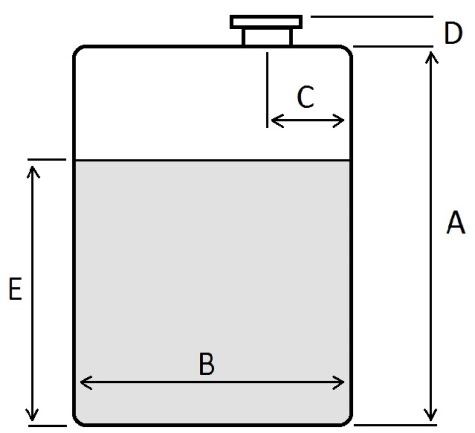 A — Высота резервуара:___________ .В — Диаметр резервуара:__________ .С — Минимальное расстояние          до стенки резервуара:_________ .D — Высота присоединительного          патрубка:____________________ .E — Диапазон измерения уровня:____ . Примечание: A — Высота резервуара:___________ .В — Диаметр резервуара:__________ .С — Минимальное расстояние          до стенки резервуара:_________ .D — Высота присоединительного          патрубка:____________________ .E — Диапазон измерения уровня:____ . Примечание: A — Высота резервуара:___________ .В — Диаметр резервуара:__________ .С — Минимальное расстояние          до стенки резервуара:_________ .D — Высота присоединительного          патрубка:____________________ .E — Диапазон измерения уровня:____ . Примечание: A — Высота резервуара:___________ .В — Диаметр резервуара:__________ .С — Минимальное расстояние          до стенки резервуара:_________ .D — Высота присоединительного          патрубка:____________________ .E — Диапазон измерения уровня:____ . Примечание: A — Высота резервуара:___________ .В — Диаметр резервуара:__________ .С — Минимальное расстояние          до стенки резервуара:_________ .D — Высота присоединительного          патрубка:____________________ .E — Диапазон измерения уровня:____ . Примечание: A — Высота резервуара:___________ .В — Диаметр резервуара:__________ .С — Минимальное расстояние          до стенки резервуара:_________ .D — Высота присоединительного          патрубка:____________________ .E — Диапазон измерения уровня:____ . Примечание: Примечание:Примечание:Примечание:Примечание:Примечание:Примечание:Примечание:Примечание:Примечание: